* This can be a representative of an NGB, Partner Organisation or individual with relevant experience/qualification. Where an external individual is not available/appropriate a second sign-off within the Club or Society is acceptable where experience can be referenced.COVID-19: Advice, guidance and Risk Assessment for Clubs and Societies Covid-19 is a new illness that can affect your lungs and airways. It is caused by a virus called Coronavirus. Symptoms can be mild, moderate, severe or fatal. Please see below for a checklist guidance to help Clubs, Societies and students to understand how to participate to activities safely during the coronavirus pandemic. Covid-19 Activities Check List for Clubs and Societies: ☐ Read the latest Government updates and guidelines ☐ Appoint a lead on health and safety within your committee (This person needs to complete Health & Safety online training, the Risk Assessment completion training and be updated on the latest COVID-19 overview/guidance) ☐ Review and update existing Risk Assessments to include COVID-19 risk management or review and submit and additional COVID-19 Risk Assessment covering additional risks ☐ Share the results of the risk assessment with your members and on your website and Groups Hub, this has to be available for download. ☐ Check in advance if the facilities you want to use have reopened and their guidance for returning to activity ☐ Register any activities that your club is planning to organise on SUSU website at least 5 working days before the activity will take place ☐ Check the RA of any venue/location or facility where the Club or Society intend to hold the event and share guidance with members ☐ The activity can go ahead once you have received the confirmation from SUSU staff. As a SUSU affiliated Club or Society, you must protect people from harm. This includes taking reasonable steps to protect your members and others from coronavirus. This risk assessment will help you manage risk and protect people. In this Risk Assessment we expect you to: Identify what activity or situations might cause transmission of the virus; Think about who could be at riskDecide how likely it is that someone could be exposedAct to remove the activity or situation, or if this isn’t possible, control the risk. This is a draft copy of a generic Risk Assessment for dealing with the current Covid-19 situation. It is not likely to cover all scenarios and each Club or Society should consider their own unique circumstances.   Assessment Guidance Risk AssessmentRisk AssessmentRisk AssessmentRisk AssessmentRisk AssessmentRisk AssessmentRisk Assessment for the activity ofHORSE RIDING LESSONSHORSE RIDING LESSONSDate2/10/20202/10/2020NameRoleRoleRoleExperience/QualificationClub or Society RepresentativeJENNA SMITHPRESIDENTPRESIDENTPRESIDENTN/AQualified/Experienced Individual*Annabelle KeefeVice PresidentVice PresidentVice PresidentN/AHazardActionWho might be harmed(user; those nearby; those in the vicinity; members of the public)InherentInherentInherentResidualResidualResidualFurther controls (use the risk hierarchy)HazardActionWho might be harmed(user; those nearby; those in the vicinity; members of the public)LikelihoodImpactScoreControl measures (use the risk hierarchy)LikelihoodImpactScoreFurther controls (use the risk hierarchy)Covid-19Social DistancingClub members taking part in the session. 2510Members will be required to socially distance at all times and maintain the 2-metre gap recommended by the Public Health Agency wherever possiblehttps://www.publichealth.hscni.net/news/covid-19-coronavirus  https://www.gov.uk/government/publications/covid-19-guidance-on-social-distancing-and-for-vulnerable-people 236Covid-19Social Distancing – Where people are unable to keep required distanceClub members taking part in the session. 3515People should keep a distance of "one metre plus" this means staying a minimum of one metre apart, while observing precautions to reduce the risk of transmission. 2510Where it’s not possible for people to be 2m apart, you should do everything practical to manage the transmission riskSee Action 1 for assessment of sharing transport where the spacing cannot be maintainedCovid-19Protecting people who are at higher risk Club members who are part of Vulnerable groups – Elderly, Pregnant members, those with existing underlying health conditions 4520Ask members to clarify if they have any specific health conditions which may put them in the ‘at risk’ categoryMaking alterations where possible to allow them to continue to ride2510Continue to arrange online activities so that people can engage with the society without doing so in personCovid-19Symptoms of Covid-19 Any club member who has attended an in-person session in the last 14 days4520If member becomes unwell with a new continuous cough or s high temperature they will be sent home and advised to follow the stay at home guidance. If advised that a member has developed Covid-19 and that they were recently in contact with memberClub/Socs committee will contact SUSU Activities Team and will encourage the person to contact Public Health England to discuss the caseidentify people who have been in contact with them and will take advice on any actions or precautions that should be taken. 3515Committee Members will maintain regular contact with members during this time. Continue to arrange online activities so that people can engage with the society without doing so in personCovid-19Travelling to a sessionClub members taking part in the session. 3515Members will continue to car share to and from the session locations which is acceptable under current guidance (https://www.gov.uk/guidance/coronavirus-covid-19-safer-travel-guidance-for-passengers#private-cars-and-other-vehicles )The driver and all passengers will be required to wear face masks for the duration of the journeyEach member will bring their own antibacterial hand gel and use before getting into the car.The windows will be opened to allow ventilation The owner of the car will clean the car, taking special attention to where people have touched, before and after the journeys233Members do not have to use the car sharing we organise and can use their own modes of transportCovid-19The use of shared equipment (e.g. tack)Club members taking part in the session. 5525The tack is provided by the stables and will be wiped with disinfectant by them before and after it is used. Members will be recommended to buy their own personal equipment (e.g. hat and boots) however, the stables can provide them on request and will be cleaned as above.Clean gloves must be worn by all members whilst touching the equipment236Covid-19Mounting the horseClub members taking part in the session. 339Ideally, riders would be able to mount, check girth, adjust stirrups and dismount unaided in order to maintain socially distancingIf this is not possible, the rider must wear a face covering whilst the instructor helps them. They can then lower it whilst riding and socially distancing 236Covid-19Social distancing during the sessionClub members taking part in the session. 2510Members will be reminded to keep one horses distance (2m) between each other at all times. The sessions will take placed outside and are exempt from the rule of 6 155PART B – Action PlanPART B – Action PlanPART B – Action PlanPART B – Action PlanPART B – Action PlanPART B – Action PlanPART B – Action PlanRisk Assessment Action PlanRisk Assessment Action PlanRisk Assessment Action PlanRisk Assessment Action PlanRisk Assessment Action PlanRisk Assessment Action PlanRisk Assessment Action PlanPart no.Action to be taken, incl. CostBy whomTarget dateReview dateOutcome at review dateOutcome at review date12345678910Responsible Committee members signature: Responsible Committee members signature: Responsible Committee members signature: Responsible Committee members signature: Responsible Assessor signature: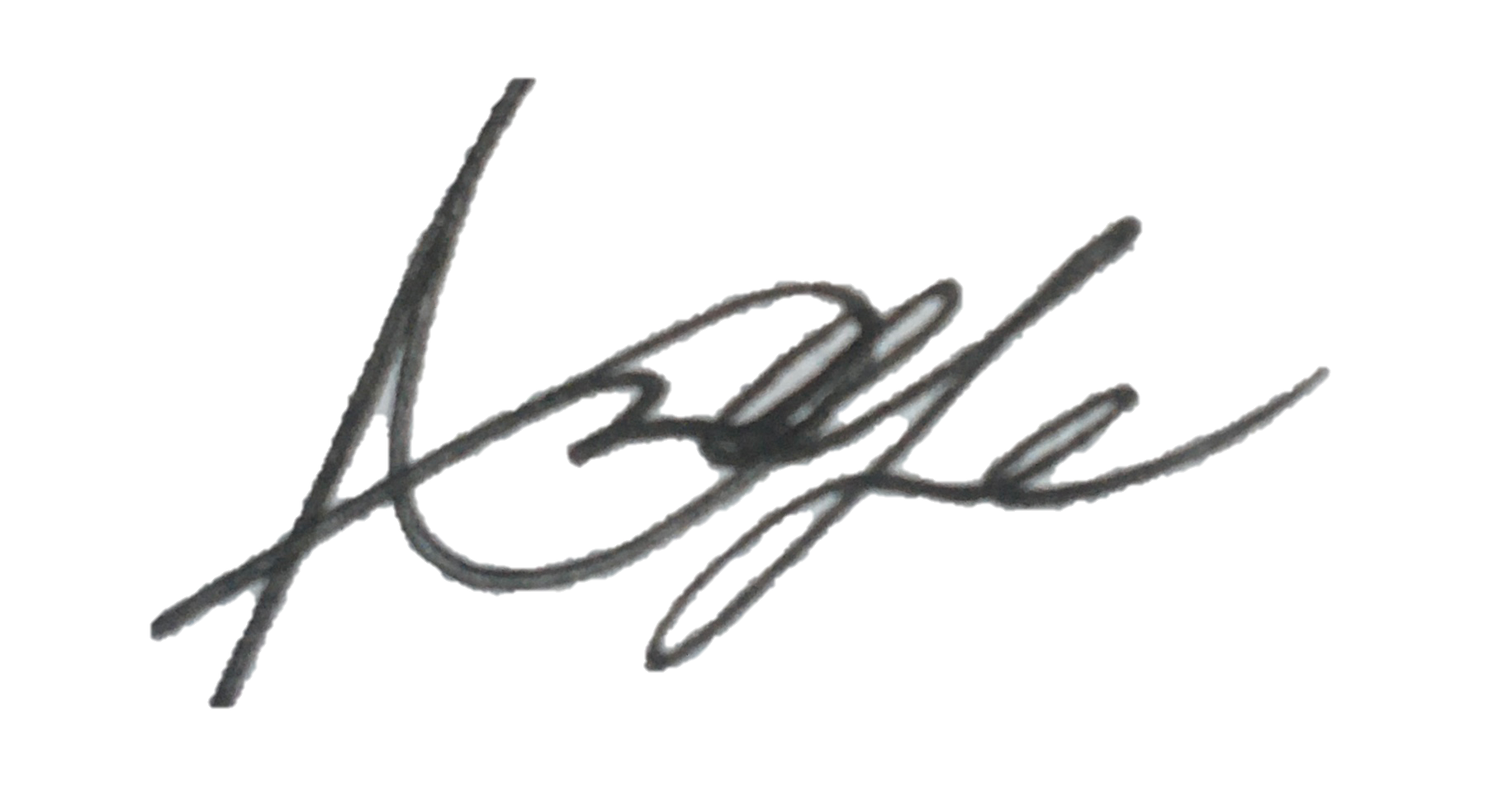 Responsible Assessor signature:Responsible Assessor signature:Print name: Jenna Smith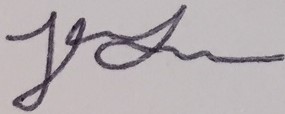 Print name: Jenna SmithPrint name: Jenna SmithDate: 2/10/20Print name: Annabelle KeefePrint name: Annabelle KeefeDate15/10/20EliminateRemove the hazard wherever possible which negates the need for further controlsIf this is not possible then explain whySubstituteReplace the hazard with one less hazardousIf not possible then explain whyPhysical controlsExamples: enclosure, fume cupboard, glove boxLikely to still require admin controls as wellAdmin controlsExamples: training, supervision, signagePersonal protectionExamples: respirators, safety specs, glovesLast resort as it only protects the individualLIKELIHOOD5510152025LIKELIHOOD448121620LIKELIHOOD33691215LIKELIHOOD2246810LIKELIHOOD11234512345IMPACTIMPACTIMPACTIMPACTIMPACTLikelihoodLikelihood1Rare e.g. 1 in 100,000 chance or higher2Unlikely e.g. 1 in 10,000 chance or higher3Possible e.g. 1 in 1,000 chance or higher4Likely e.g. 1 in 100 chance or higher5Very Likely e.g. 1 in 10 chance or higherImpactImpactHealth & Safety1Trivial - insignificantVery minor injuries e.g. slight bruising2MinorInjuries or illness e.g. small cut or abrasion which require basic first aid treatment even in self-administered.  3ModerateInjuries or illness e.g. strain or sprain requiring first aid or medical support.  4Major Injuries or illness e.g. broken bone requiring medical support >24 hours and time off work >4 weeks.5Severe – extremely significantFatality or multiple serious injuries or illness requiring hospital admission or significant time off work.  